基隆市立南榮國民中學 111學年度第一學期學生多元評量實施成果領域科目綜合多元評量項目■實作評量   □軼事紀錄■口語評量   □檔案評量□其它評量（            ）評量日期111/11/18評量地點702教室多元評量內容簡介透過尋找牌卡練習表達自己的狀態與期望，每人於小組內進行分享，並徵求自願者上臺發表。透過尋找牌卡練習表達自己的狀態與期望，每人於小組內進行分享，並徵求自願者上臺發表。透過尋找牌卡練習表達自己的狀態與期望，每人於小組內進行分享，並徵求自願者上臺發表。評量照片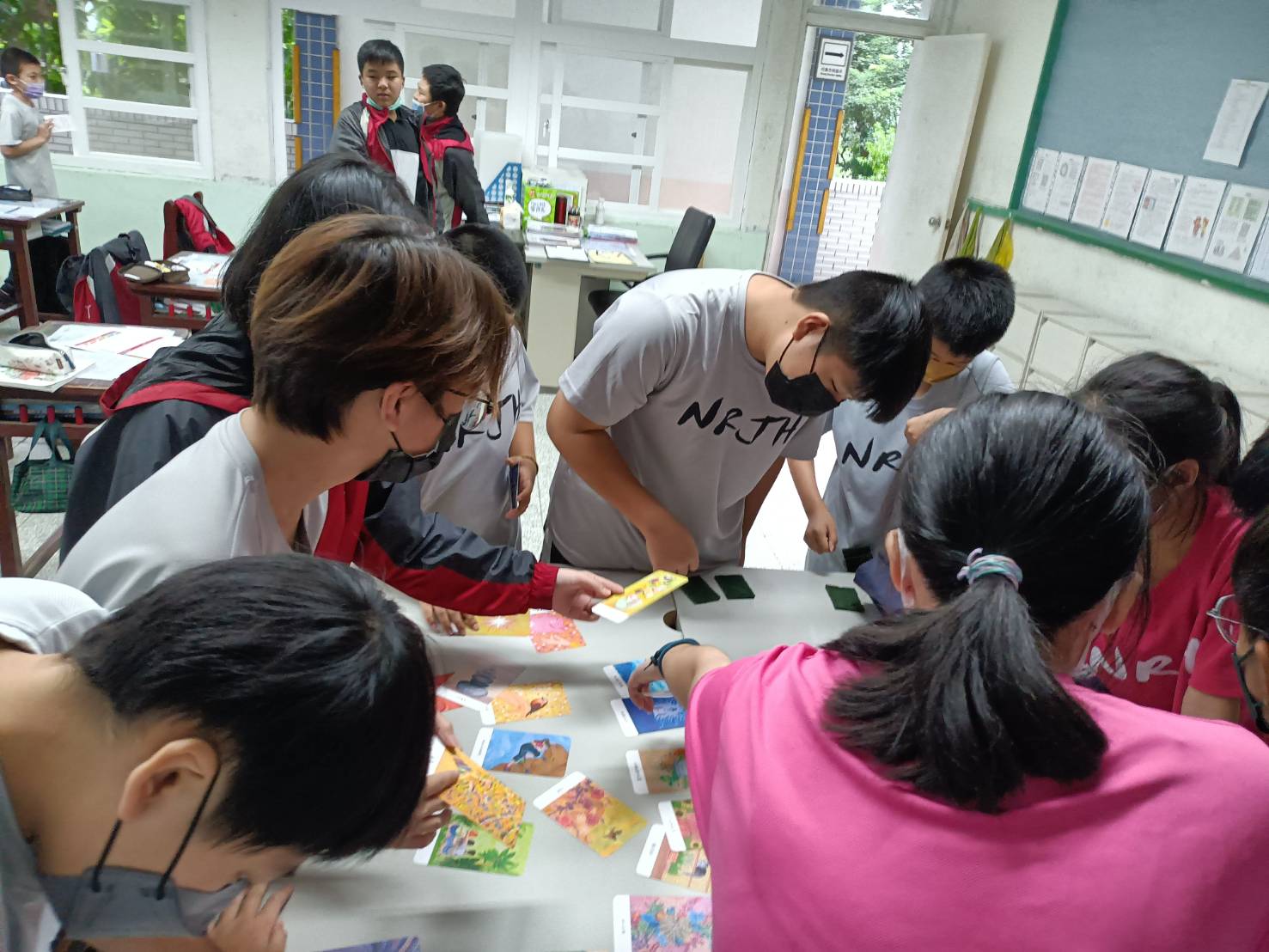 評量照片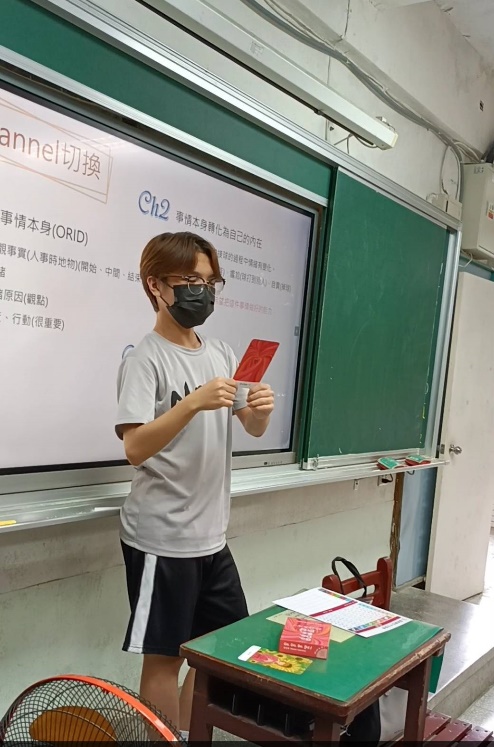 